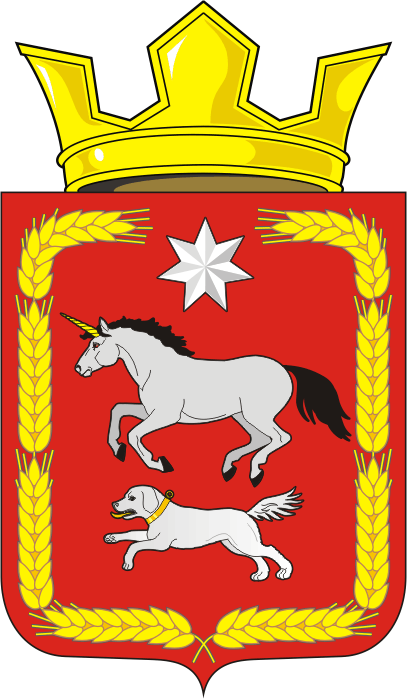 АДМИНИСТРАЦИЯ КАИРОВСКОГО СЕЛЬСОВЕТАСАРАКТАШСКОГО РАЙОНА ОРЕНБУРГСКОЙ ОБЛАСТИП О С Т А Н О В Л Е Н И Е____________________________________________________________________19.07.2021                            с. Каировка                                        № 42/1-пОб утверждении отчета об исполнении местного бюджета за 1 полугодие 2021 годаВ соответствии с пунктом 5 статьи 264.2 Бюджетного кодекса Российской Федерации и Положения о бюджетном процессе в муниципальном образовании Каировский сельсовет, утвержденном решением Совета депутатов Каировского сельсовета от 21.12.2017 № 1051. Утвердить отчет об исполнении местного бюджета за 1 полугодие 2021 года по доходам в сумме 3 397 476,51 руб., по расходам 2 802 197,44   руб., с превышением  расходов над доходами в сумме -595 279,07 руб. с показателями:- Доходы местного бюджета за 1 полугодие 2021 года по кодам классификации доходов бюджетов согласно приложению № 1;- Расходы местного бюджета за 1 полугодие 2021 по разделам, подразделам классификации расходов бюджетов согласно приложению № 2;- Источники финансирования дефицита бюджета за 1 полугодие 2021 года по группам подгруппам классификации источников финансирования дефицитов бюджетов и группам классификации операций сектора государственного управления согласно приложению № 3.2. Бухгалтеру муниципального образования Каировский сельсовет (Калдыгужиевой В.М.) направить отчет об исполнении местного бюджета за 1 полугодие 2021 в Совет депутатов Каировского сельсовета и в контрольно-счетный орган «Счетная палата» муниципального образования Саракташский район.3. Обнародовать настоящее постановление и разместить на официальном сайте муниципального образования Каировский сельсовет.4. Контроль за исполнением настоящего постановления оставляю за собой.5. Постановление вступает в силу после подписания.Глава  сельсовета                                                                      А.Н. ЛогвиненкоРазослано: прокурору района, Счетная палата, Совет депутатов, в бухгалтерию, в дело.